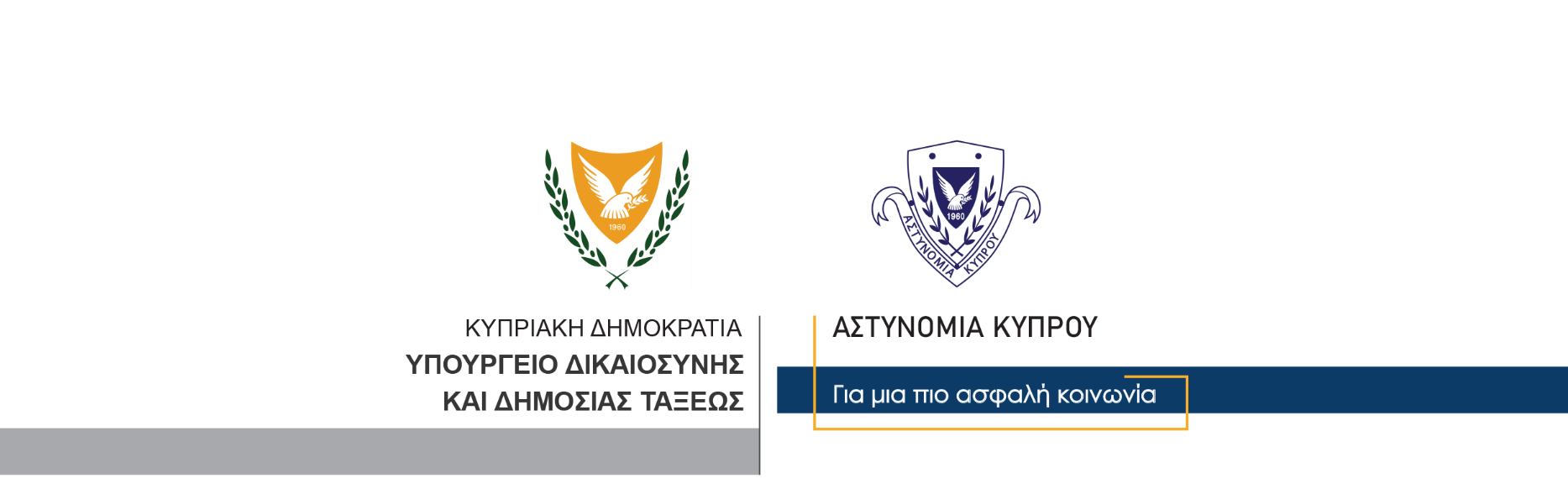 29 Μαρτίου, 2021  Δελτίο Τύπου 1 – Εντοπισμός και κατάσχεση ποσότητας ναρκωτικών και φυσιγγίων πιστολιού, συνελήφθη άνδρας ηλικίας 40 ετών 	Στο πλαίσιο αξιολόγησης στοιχείων, μέλη του ΤΑΕ και της ΥΚΑΝ (Κλιμάκιο Λάρνακας), σε συνεργασία με τον Κλάδο Κύνων, διενήργησαν χθες το απόγευμα έρευνα βάσει δικαστικού εντάλματος στην οικία 40χρονου κάτοικου της επαρχίας Λάρνακας.  	Κατά τη διάρκεια της έρευνας, εντοπίστηκαν 35 φυσίγγια πιστολιού 9 mm, μία νάιλον συσκευασία που περιείχε 51 γραμμάρια κρυσταλλικής ουσίας που πιστεύεται ότι είναι μεταμφεταμίνη καθώς και δύο μεταλλικά κουτιά που περιείχαν ίχνη κρυσταλλικής ουσίας που πιστεύεται ότι είναι μεταμφεταμίνη. Όλα τα πιο πάνω παραλήφθηκαν για περαιτέρω επιστημονικές εξετάσεις. 	Ο 40χρονος συνελήφθη βάσει δικαστικού εντάλματος και τέθηκε υπό κράτηση ενώ το ΤΑΕ Λάρνακας σε συνεργασία με την ΥΚΑΝ (Κλιμάκιο Λάρνακας) συνεχίζουν τις εξετάσεις.  Κλάδος ΕπικοινωνίαςΥποδιεύθυνση Επικοινωνίας Δημοσίων Σχέσεων & Κοινωνικής Ευθύνης